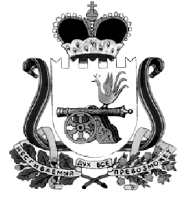 СОВЕТ ДЕПУТАТОВ  ВЛАДИМИРОВСКОГО СЕЛЬСКОГО ПОСЕЛЕНИЯ ХИСЛАВИЧСКОГО РАЙОНА СМОЛЕНСКОЙ ОБЛАСТИРЕШЕНИЕот 13.10.2016 г.                                                                № 32                                     В соответствии с Федеральным законом от 25.12.2008 № 273-ФЗ «О противодействии коррупции», Федеральным законом от 06.10.2003 № 131-ФЗ «Об общих принципах организации местного самоуправления в Российской Федерации», Уставом Владимировского сельского поселения Хиславичского района Смоленской области Совет депутатов  поселения Хиславичского района Смоленской области РЕШИЛ:Утвердить Порядок увольнения (освобождения от должности) лица, замещающего муниципальную должность, в связи с утратой доверия, согласно приложению к настоящему решению.
2. Опубликовать (обнародовать) настоящее решение».Глава муниципального образованияВладимировского сельского поселения Хиславичского района Смоленской области	С.В. Шевандин Приложение к Решению Совета депутатов Владимировского сельского поселения Хиславичского района Смоленской области  от 13.10.2016 г. № 32 
ПОРЯДОК
УВОЛЬНЕНИЯ (ОСВОБОЖДЕНИЯ ОТ ДОЛЖНОСТИ) ЛИЦА, 
ЗАМЕЩАЮЩЕГО МУНИЦИПАЛЬНУЮ ДОЛЖНОСТЬ, 
В СВЯЗИ С УТРАТОЙ ДОВЕРИЯ     1. Порядок увольнения (освобождения от должности) лица, замещающего муниципальную должность, в связи с утратой доверия, распространяется на лиц, замещающих муниципальные должности на постоянной основе в муниципальном образовании Владимировское сельское поселение Хиславичского района Смоленской области  (далее - лицо, замещающее муниципальную должность).
       2. Увольнение (освобождение от должности) лица, замещающего муниципальную должность, в связи с утратой доверия осуществляется решением Совета депутатов муниципального образования Владимировское сельское поселение Хиславичского района Смоленской области  (далее – Совет  депутатов), принимаемым по результатам проверки, проведенной в соответствии с действующим законодательством.……………………..
      Основанием для проведения данной проверки является письменная информация, содержащая сведения о совершении лицом, замещающим муниципальную должность, коррупционных правонарушений, указанных в статье 13.1 Федерального закона от 25.12.2008 № 273-ФЗ «О противодействии коррупции», представленная в органы местного самоуправления:
1) кадровой службой соответствующего органа местного самоуправления;
2) правоохранительными и другими государственными органами, органами местного самоуправления и их должностными лицами;
3) постоянно действующими руководящими органами политических партий и зарегистрированными в соответствии с законом иными общероссийскими общественными объединениями, не являющимися политическими партиями, а также региональными и местными отделениями политических партий, межрегиональных, региональных и местных общественных объединений;
4) Общественной палатой Российской Федерации, Общественной палатой Ямало-Ненецкого автономного округа;
5) редакциями общероссийских, региональных и местных средств массовой информации.
      3. До принятия решения об увольнении (освобождении от должности) в связи с утратой доверия у лица, замещающего муниципальную должность, отбирается письменное объяснение……………………………………………
Если по истечении двух рабочих дней со дня предъявления лицу, замещающему муниципальную должность, требования о представлении объяснения оно не будет представлено, то составляется соответствующий акт.
Непредставление лицом, замещающим муниципальную должность, объяснения не является препятствием для принятия решения об увольнении в связи с утратой доверия.……………………………………………………..
       4. При рассмотрении и принятии решения об увольнении (освобождении от должности) в связи с утратой доверия должны быть обеспечены:
- заблаговременное получение лицом, замещающим муниципальную должность, уведомления о дате, времени и месте рассмотрения результатов проверки, указанной в пункте 2 настоящего Порядка, а также ознакомление с информацией о совершении лицом, замещающим муниципальную должность, коррупционного правонарушения;……………………………….
- представление лицу, замещающему муниципальную должность, возможности дать объяснения по поводу обстоятельств, выдвигаемых в качестве оснований для его увольнения (освобождения от должности) в связи с утратой доверия……………………………………………………………
        5. Решение об увольнении (освобождении от должности) в связи с утратой доверия принимается тайным голосованием и считается принятым, если за него проголосовало не менее двух третей от установленной численности депутатов Совета депутатов………………………………….
      6. Решение об увольнении (об освобождении от должности) в связи с утратой доверия Главы муниципального образования подписывается председателем Совета депутатов.             ………
     7. При рассмотрении вопроса об увольнении (освобождении от должности) в связи с утратой доверия учитываются характер совершенного лицом, замещающим муниципальную должность, коррупционного правонарушения, его тяжесть, обстоятельства, при которых оно совершено, соблюдение им других ограничений и запретов, требований о предотвращении или об урегулировании конфликта интересов и исполнение обязанностей, установленных в целях противодействия коррупции, а также предшествующие результаты исполнения им своих должностных обязанностей.
     8. Вопрос об увольнении (освобождении от должности) в связи с утратой доверия должен быть рассмотрен и соответствующее решение принято не позднее одного месяца со дня поступления результатов проверки в Совет депутатов, не считая периодов временной нетрудоспособности лица, замещающего муниципальную должность, пребывания его в отпуске, периода неисполнения должностных обязанностей по иным уважительным причинам, а также периода проведения в отношении него соответствующей проверки.
При этом решение об увольнении (освобождении от должности) в связи с утратой доверия должно быть принято не позднее шести месяцев со дня поступления результатов проверки о совершения коррупционного правонарушения.
      9. В решении об увольнении (освобождении от должности) лица, замещающего муниципальную должность, в связи с утратой доверия указываются существо совершенного им коррупционного правонарушения и положения нормативных правовых актов, которые им были нарушены, а также основания, предусмотренные статьи 13.1 Федерального закона от 25.12.2008 № 273-ФЗ «О противодействии коррупции».
    10. Копия решения об увольнении (освобождении от должности) в связи с утратой доверия лица, замещающего муниципальную должность, или об отказе в применении такого взыскания с указанием мотивов в течение пяти рабочих дней со дня принятия соответствующего решения вручается указанному лицу под расписку либо в этот же срок направляется ему заказным письмом с уведомлением.………………………………………….
    11. Решение об увольнении (освобождении от должности) в связи с утратой доверия лица, замещающего муниципальную должность, подлежит обязательному официальному опубликованию в средствах массовой информации.     Об утверждении порядка увольнения 
(освобождения от должности) лица, 
замещающего муниципальную должность, в связи с утратой доверия